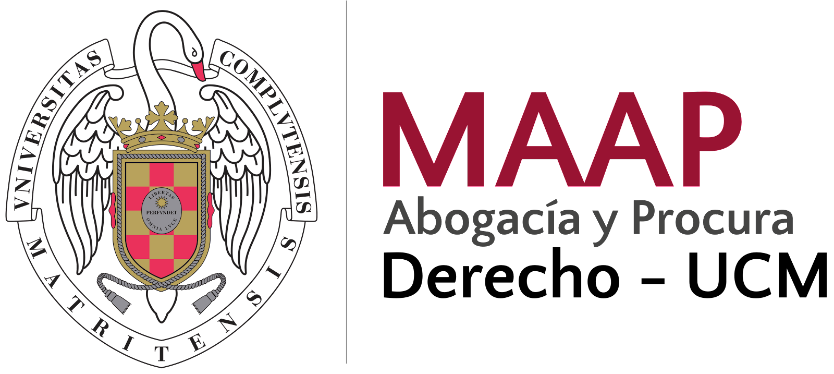 UNIVERSIDAD COMPLUTENSE DE MADRIDFACULTAD DE DERECHOMÁSTER UNIVERSITARIO EN ACCESO AL EJERCICIO DE LA ABOGACÍA Y DE LA PROCURA (MAAP)TRABAJO FIN DE MÁSTERTÍTULO DEL TRABAJOESTUDIANTE:TUTOR:MADRIDCURSO ACADÉMICO:CONVOCATORIA: